ПЛАН КОНКУРСНОЙ РАБОТЫКритерии оценки конкурсных работ1. Группа победителей  формируется из числа конкурсантов, работы которых набрали 130 баллов.2. Группа победителей  I степени формируется из числа конкурсантов, работы которых набрали от 120 до 129 баллов.3.Группа  победителей  II степени формируется из числа конкурсантов, работы которых набрали  от 110  до 119 баллов.4. Группа победителей  III степени формируется из числа конкурсантов, работы которых набрали  от  100 до 109 баллов.5. Группа  лауреатов формируется из числа конкурсантов, работы которых набрали  91  от  до 99 баллов.6. Группа участников конкурса формируется из  числа конкурсантов, работы которых  набрали  90  и менее баллов.ЗАДАНИЕ №1 САМЫЕ ИНТЕРЕСНЫЕ ФАКТЫ О ЧЕЛОВЕКЕИнструктаж: заполнить таблицуЗа каждый правильный ответ - 1 балл, максимальное количество баллов - 23Задание №2 МОЛЕКУЛЯРНАЯ БИОЛОГИЯ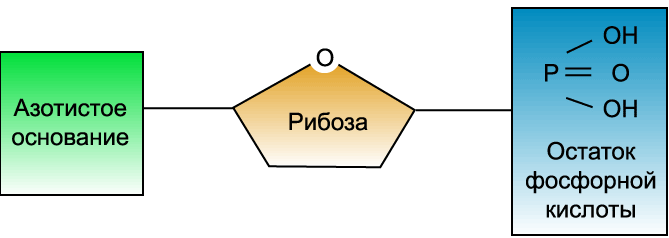 Инструктаж: вписать ответыЗа правильный ответ на 1 вопрос -1 балл, на 2 вопрос - 2 балла, на 3 вопрос - 1 балл, 4 вопрос - 3 балла. Всего за задание максимально  7 баллов.1. Назвать  молекулу  кислоты 2. Перечислить  азотистые основания, характерные для данной кислоты3. Синтез этой кислоты называется4. Указать цифры, где  в данной клетке может протекать этот синтез.  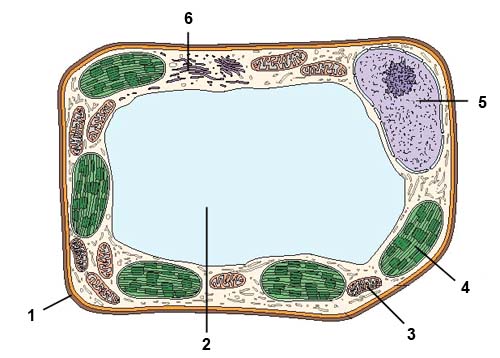 ЗАДАНИЕ №3  ЮНЫЙ СЕЛЕКЦИОНЕРИнструктаж: заполнить таблицу За каждый правильный ответ - 1 балл, итого за задание максимально 25 балловЗАДАНИЕ №4 ВКЛЮЧАЕМ ЛОГИКУИнструктаж: установить  логические связи  между ячейками таблицы;вписать в пустые ячейки буквы выбранных ответов из предложенных ниже. За каждый правильный ответ - 5 балл, итого за задание максимально 15 баллов.А.  Резус - конфликт возникает  между резус-отрицательной женщиной и резус-положительным плодом.Б. Гемотрансфузия  - это процедура переливания донорской крови  пациенту.В. Для профилактики резус - конфликта переливают  кровь с  учетом  резус- фактора.Г. Группы крови и резус-фактор  наследуются независимо друг от друга.Д. Резус-фактор   отрицательный  встречается  примерно у 15% европейцев.Е. Если у родителей II(А) и III(В) группы крови, то у детей возможны  все  четыре  группы крови. Задание № 5Мутагенная активность факторов средыИнструктаж:  классифицировать мутагенную активность факторов среды из приведенного списка и вписать в соответствующую колонку  таблицу   их  номера.За каждый правильный ответ - 1 балл, итого за задание максимально 40 баллов.ЗАДАНИЕ № 6Русские имена в биологииИнструктаж: заполнить таблицуЗа каждый правильный ответ - 2 балл, итого за задание максимально 20 балловРЕЗУЛЬТАТЫ ВЫПОЛНЕНИЯ КОНКУРСНОЙ РАБОТЫБИОЛОГИЧЕСКИЙ МАРАФОН - 2014Сечкин Иван Николаевич(ФИО  заполняет  конкурсант)Таблицу заполняет экспертЭксперт   Белозерова Е.А.                                      (ФИО эксперта)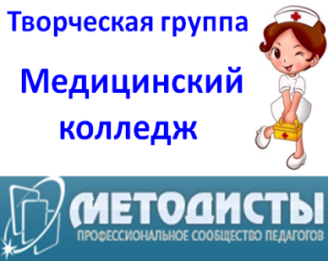 РАБОЧИЙ ЛИСТучастника Всероссийского конкурса"БИОЛогический марафон - 2014"РАБОЧИЙ ЛИСТучастника Всероссийского конкурса"БИОЛогический марафон - 2014"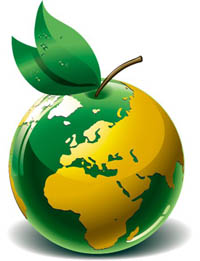 Личные данные участника конкурсаЛичные данные участника конкурсаЛичные данные участника конкурсаЛичные данные участника конкурсаФамилияФамилиясечкинсечкинИмяИмяиваниванОтчествоОтчествониколаевичниколаевичКласс, курсКласс, курс11 класс11 классОтделение, факультетОтделение, факультетМесто учебы Место учебы МБОУ «Вельеникольская СОш»МБОУ «Вельеникольская СОш»     Личные данные научного руководителя     Личные данные научного руководителя     Личные данные научного руководителя     Личные данные научного руководителяФамилияФамилияРудневаРудневаИмяИмяИринаИринаОтчествоОтчествоЮрьевнаЮрьевнаДолжностьДолжностьучительучительМесто работыМесто работыМБОУ «Вельеникольская СОШ»МБОУ «Вельеникольская СОШ»Задание №Наименование заданияМаксимальное количество баллов1Самые интересные факты о человеке232Молекулярная биология73Юный селекционер254Включаем логику155Мутагенная активность факторов среды406Имена в биологии20ИтогоИтого130№ЗаданиеОтветконкурсантаБаллы(заполняет эксперт)1.Самый тяжелый орган  Кожа12.Самая мелкая костьстремечко13.Самая холодная часть тела Ушная раковина04.Самое распространенное в мире  неинфекционное (незаразное) заболевание Кариес15.Самая редкое сочетание группы крови и резус-фактораIV группа Rh-16.Самые сильные мышцыжевательные17.Самые мелкие клетки тела (соматические)08.Самые густые волосы уа) брюнетовб) шатеновв) рыжихг) блондиновв) рыжих09.Самая короткая фаза митозаАнафаза110.Самая маленькая хромосома21-я112.Самое бедная водой тканькостная013.Самые мелкие клетки кровиТромбоциты114.Самые короткоживущие клеткиКлетки кишечного эпителия115.Самые крупные лейкоцитыМоноциты116.Самый информативный орган чувствглаз117.Самое распространенная хромосомная болезньСиндром Дауна118.Самые многочисленные симбионтыКишечная флора119.Самый благоприятный возраст для деторожденияа) 18-25б)20-25в)25-30г)18-30а)18-25020.Самое большое количество костей уа) новорожденныхб) подростковв) взрослых г) стариковНоворожденных121.Самые мелкие сосудыКапилляры122.Самая длинная костьБедренная123.Самая богатая водой тканькровь1Итого баллов18Ответ конкурсанта:РНК рибонуклеиновая кислотаБаллы (заполняет эксперт)  1Ответ конкурсанта:А-аденин, У- урацил, Г-гуанин, Ц-цитозинБаллы (заполняет эксперт)  2Ответ конкурсанта:транскрипцияБаллы (заполняет эксперт)  1Ответ конкурсанта:3,4,5Баллы (заполняет эксперт)  3№Родительские особиНазвание гибрида(заполняет конкурсант)Баллы(заполняет эксперт)1Белуга х стерлядьБестер12Осел х лошадьМул13Жеребец  х ослицаЛошак14Лев х тигрицаЛигр15Зебра х пони, лошадь, оселЗеброид16Верблюд х ламаКама17Одногорбый верблюд  х двугорбый верблюдНар18Леопард х львицаЛеопон19Хорек х европейская норкаХонорик110Дельфин-афалина х малая касаткавольфин111Селезень мускусной утки х утка пекинская белаяМулард112Белый медведь х бурый медведьГролар, или полярный гризли113Заяц-беляк х заяц-русакТумак114Ягуар х леопардЯгопард115Тигр х львицаТигон116Леопард  х львицаЛеопон117Зубр х короваЗуброн 118Тетерев х глухарьМежняк119Соболь х лесная куницаКидас120Вишня х  черемухаЦерападус121Вишня х черешняДюк122Алыча х персикНектарин023Смородина х крыжовникЙошта124Груша х яблокоНэши125Слива х абрикосплуот1Итого баллов24Закономерности наследования признаковПримерызакономерностейПримерызакономерностейОтветконкурсантаБаллы(заполняетэксперт)Законы МенделяУ родителей с  I (О) и IV (АВ) группами крови будут рождаться дети только со II(А) и III(В) группамиУ резус-положительных родителей вероятность рождениярезус-отрицательного ребенка составляет 25%Е, Д0Полное доминированиеРезус - фактор положительный  -  это доминантный  менделирующий признак, гетерозиготы проявляют  резус- положительные свойства кровиРезус-конфликт  - это наработкарезус-отрицательным организмом матери антител противрезус-положительного плодаА, В, Г4Множественный(серийный) аллелизмВ результате мутации аллельных генов становиться больше двухГруппы кровив системе АВОБ0Итого балловИтого балловИтого балловИтого баллов41. Кофе2. Зелёный чай3. Пиво4. Горчица5. Замороженное мясо6. Бензин7. Яблоки8. Вирус краснухи9. Пищевые добавки10. Телевизор11. Мята12. Пестициды13. Сигареты14. Натуральное красное вино15. Спиртосодержащие коктейли16. Витамин E 17. Ультрафиолетовое излучение 18. Цитомегаловирус 19. Копчёности 20.Йогурт, мацони21. Сотовый телефон22. Керосиновая лампа23. Петрушка24. Лазерное излучение25. Низкокалорийная диета26. Салат из капусты27. Вирус гриппа28. Соли тяжёлых металлов29. Фолиевая кислота (Витамин  В9)30. Чипсы 31. Компьютер 32. Икра из баклажан 33. Противоопухолевые        лекарственные препараты 34. Производство резины 35. Витамин  С 36. Жареные пирожки 37. Зелёный лук 38. Замороженные полуфабрикаты  39. Краска для волос40. Жевательная резинкаМутагеныМутагеныМутагеныМутагеныМутагеныМутагеныАнтимутагеныАнтимутагеныФизические № Баллы(заполняет эксперт)Химические № Баллы(заполняет эксперт)Биологические № Баллы(заполняет эксперт)№ Баллы(заполняет эксперт)101115021171318141211611817124191271111311121141131161151201191231221250281261301291341321361330381351401371Баллы5Баллы15Баллы3Баллы13Итого баллов за заданиеИтого баллов за заданиеИтого баллов за заданиеИтого баллов за заданиеИтого баллов за заданиеИтого баллов за заданиеИтого баллов за задание36№ п/пСобытия, фактыФ.И.О.  отечественных ученыхБаллы(заполняет эксперт)1.Первый  Нобелевский лауреат в области физиологии и медициныЭмиль Адольф фон Беринг02.Открыл яйцеклетку у млекопитающихКарл Эрнст фон Бэр23.Открыл витаминыНиколай Иванович Лунин24.Выделил центры происхождения культурных растенийНиколай Иванович Вавилов25.Успешный селекционер, вывел около 300 новых сортов плодовых растенийИван Владимирович  Мичурин26.Открыл возбудителей табачной мозаики, назвал их вирусы.Дмитрий Иосифович  Ивановский27.Доказал участие хлорофилла в фотосинтезеК.А. Тимирязев28.Открыл двойное оплодотворение у цветковых растенийСергей Гаврилович  Навашин29.Нобелевский лауреат, выдвинул теорию долголетия, в основе которой значительная роль отводилась нормальной микрофлоре организма человека; определил современное  значение термина  пробиотикиИлья Ильич Мечников210.Открыл митоз у растительных клетокИван Дорофеевич Чистяков2Итого балловИтого балловИтого баллов18Задание №Наименование заданияКоличество набранных баллов1Самые интересные факты о человеке182Молекулярная биология73Юный селекционер234Включаем логику45Мутагенная активность факторов среды366Имена в биологии18ИтогоИтого106